СОВЕТ ДЕПУТАТОВ муниципального образования ЧЕРКАСский сельсовет Саракташского района оренбургской области   третий созывР Е Ш Е Н И Етридцать четвертого заседания Совета депутатов муниципального образования Черкасский сельсовет третьего созыва10 сентября 2019 года                     с. Черкассы                                    № 177В соответствии с Федеральным законом от 03.08.2018 № 334-ФЗ «О внесении изменений в статью 52 части первой и часть вторую Налогового кодекса Российской Федерации» , Федеральным законом от 28.12.2017 № 436-Ф3 «О внесении изменений в части первую и вторую Налогового кодекса Российской Федерации и отдельные законодательные акты Российской Федерации», и руководствуясь Уставом муниципального образования Черкасский сельсовет Саракташского района Оренбургской  области, Совет депутатов Черкасского сельсовета   РЕШИЛ:	1. Внести в «Положение о земельном налоге», утвержденное решением Совета депутатов Черкасского сельсовета от 13.11.2015 № 18 следующие изменения:1.1.  Раздел III дополнить пунктом 4 следующего содержания:«4. При установлении налога решением Совета депутатов Черкасского сельсовета Саракташского района Оренбургской области могут также устанавливаться налоговые льготы, основания и порядок их применения, включая установление величины налогового вычета для отдельных категорий налогоплательщиков».1.2.. В разделе V:1.2.1. В пункте 4 слова  «по состоянию  на 1 января года,    являющегося налоговым периодом»  исключить.1.2.2. В абзаце 1 пункта 5 слова « с месяца» заменить на слова «со дня».2. Контроль  за  исполнением данного решения возложить  на постоянную комиссию Совета депутатов сельсовета по бюджетной, налоговой и финансовой политике, собственности и экономическим вопросам, торговле и быту (Айдамирова В.А).3. Настоящее решение вступает в силу после дня его обнародования и  подлежит размещению на официальном сайте администрации муниципального образования Черкасский сельсовет Саракташского района Оренбургской области в сети «Интернет». Председатель Совета депутатов,Глава муниципального образования			            Т.В. Кучугурова. 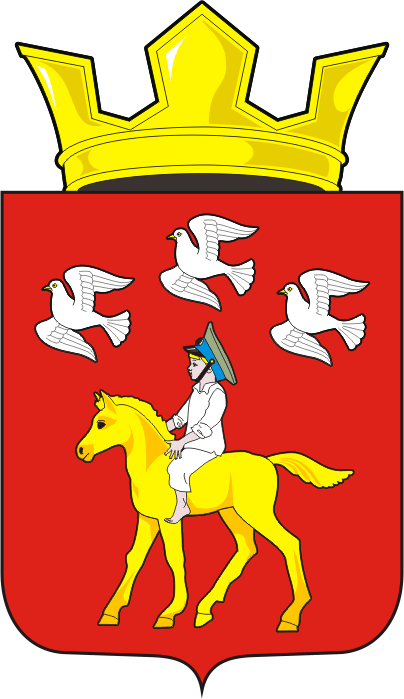 О внесение изменений в Положения о земельном налогеРазослано:Администрации Саракташского района, администрации сельсовета, прокуратуре района,  постоянной комиссии, места для обнародования, официальный сайт администрации сельсовета, в дело.